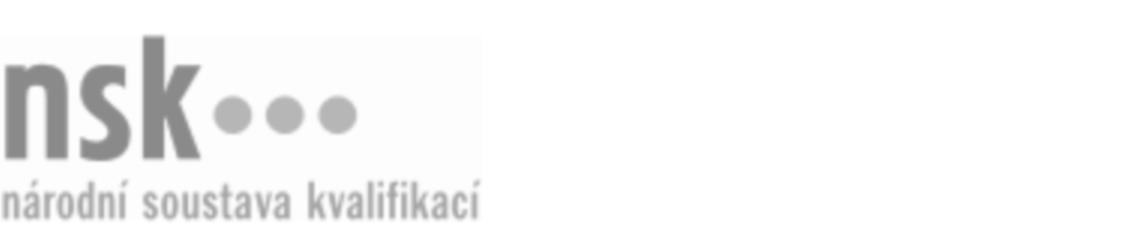 Autorizované osobyAutorizované osobyAutorizované osobyAutorizované osobyAutorizované osobyAutorizované osobyDekoratér keramiky (kód: 28-003-H) Dekoratér keramiky (kód: 28-003-H) Dekoratér keramiky (kód: 28-003-H) Dekoratér keramiky (kód: 28-003-H) Dekoratér keramiky (kód: 28-003-H) Dekoratér keramiky (kód: 28-003-H) Autorizující orgán:Ministerstvo průmyslu a obchoduMinisterstvo průmyslu a obchoduMinisterstvo průmyslu a obchoduMinisterstvo průmyslu a obchoduMinisterstvo průmyslu a obchoduMinisterstvo průmyslu a obchoduMinisterstvo průmyslu a obchoduMinisterstvo průmyslu a obchoduMinisterstvo průmyslu a obchoduMinisterstvo průmyslu a obchoduSkupina oborů:Technická chemie a chemie silikátů (kód: 28)Technická chemie a chemie silikátů (kód: 28)Technická chemie a chemie silikátů (kód: 28)Technická chemie a chemie silikátů (kód: 28)Technická chemie a chemie silikátů (kód: 28)Povolání:Dekoratér keramikyDekoratér keramikyDekoratér keramikyDekoratér keramikyDekoratér keramikyDekoratér keramikyDekoratér keramikyDekoratér keramikyDekoratér keramikyDekoratér keramikyKvalifikační úroveň NSK - EQF:33333Platnost standarduPlatnost standarduPlatnost standarduPlatnost standarduPlatnost standarduPlatnost standarduStandard je platný od: 17.06.2010Standard je platný od: 17.06.2010Standard je platný od: 17.06.2010Standard je platný od: 17.06.2010Standard je platný od: 17.06.2010Standard je platný od: 17.06.2010Dekoratér keramiky,  28.03.2024 13:17:17Dekoratér keramiky,  28.03.2024 13:17:17Dekoratér keramiky,  28.03.2024 13:17:17Dekoratér keramiky,  28.03.2024 13:17:17Strana 1 z 2Autorizované osobyAutorizované osobyAutorizované osobyAutorizované osobyAutorizované osobyAutorizované osobyAutorizované osobyAutorizované osobyAutorizované osobyAutorizované osobyAutorizované osobyAutorizované osobyK této profesní kvalifikaci nejsou zatím přiřazeny žádné autorizované osoby.K této profesní kvalifikaci nejsou zatím přiřazeny žádné autorizované osoby.K této profesní kvalifikaci nejsou zatím přiřazeny žádné autorizované osoby.K této profesní kvalifikaci nejsou zatím přiřazeny žádné autorizované osoby.K této profesní kvalifikaci nejsou zatím přiřazeny žádné autorizované osoby.K této profesní kvalifikaci nejsou zatím přiřazeny žádné autorizované osoby.Dekoratér keramiky,  28.03.2024 13:17:17Dekoratér keramiky,  28.03.2024 13:17:17Dekoratér keramiky,  28.03.2024 13:17:17Dekoratér keramiky,  28.03.2024 13:17:17Strana 2 z 2